Machine Translated by Google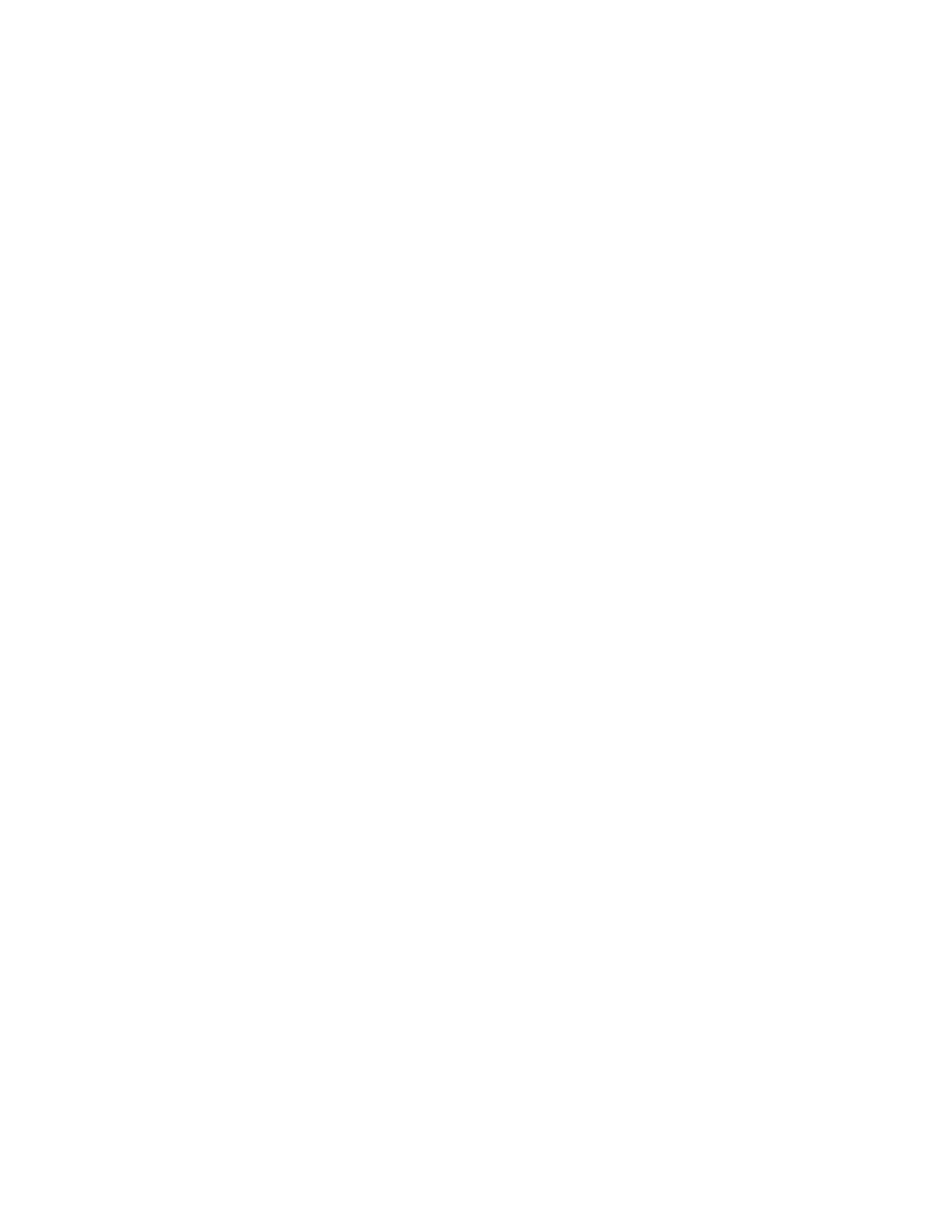 1Ted Hildebrandt, História do AT, Literatura, e Teologia, Aula 17Direitos autorais © 2020, Ted HildebrandtEste é o Dr. Ted Hildebrandt em sua História, Literatura e Teologia do Antigo Testamentocurso, palestra 17 sobre o livro de Deuteronômio, as instituições de Israel e os várioscompreensão do conceito de direito.Dez Mandamentos: BIG LC SPAMS [0:00-2:09] Tentaremos ler a maior parte do livro de Deuteronômio hoje; embora nósprovavelmente não conseguirá passar por tudo isso. Haverá algumas coisas difíceisexplicar hoje, então no que diz respeito a questões cognitivas este é provavelmente o dia mais difícil que teremostem no curso. É uma coisa bem pesada. Estaremos lidando com lei e graça ediferença entre o Antigo e o Novo Testamento e coisas assim. Então haveráalgum material bastante interessante. Antes de chegarmos ao conteúdo pesado, vamos fazer algo mais levecoisa. Em primeiro lugar, quero ensinar-lhe os Dez Mandamentos. Os dez Mandamentossão a base. Eles são chamados de estipulações gerais. Eles são meio fundamentaisa tudo o mais na Lei. Tive dificuldade em memorizar o Dez, é como o 12apóstolos, você sempre perde um, você tem que passar por eles algumas vezes. Então eudecidi fazer um acróstico bobo aqui para isso. Então aqui estão os Dez Mandamentos:BIGLCSPAMS, ok? Agora, da minha geração, vocês sabem o que“spam” é? Provavelmente as pessoas não sabem o que é spam. Spam, eles colocam essas coisas em uma latae permanece bom por 30 anos. Na verdade, vocês provavelmente estão comendo o spam queconstruído quando eu estava no ensino médio. Ninguém sabe realmente o que é spam, mas deveriaser um substituto da carne. Ok, então GRANDES SPAMS de LC. É assim que faremos os 10mandamentos.Sem blasfêmia [2:10-3:32]O GRANDE, aqui será tudo sobre Deus. A primeira será: Sem Blasfêmia. Nãoblasfêmia. Não tome o nome do Senhor seu Deus de maneira leviana ou trivial. Sersendo sincero com você, não sei o que fazer comigo mesmo na sua geração. Eu ouço estudantesmesmo no campus de Gordon e meu filho trouxe para casa uma namorada que ele tinha, eMachine Translated by Google2todas as outras palavras que saíam de sua boca eram “Oh, meu Deus, oh meu Deus, oh meu Deus”. Em vez deao dizer ponto de exclamação, as pessoas dizem: “Oh meu Deus”. Isso é tomar o nome de Deus de uma formamaneira leve e trivial? Deixe-me ilustrar isso para você: um professor se levanta na frente de um altoaula escolar em Massachusetts, você conhece Massachusetts como são as escolas aqui, e uma professora se levanta e de repente a professora bate a perna na mesa e eladiz: “oh meu Deus”. Ok, isso é permitido em uma escola de Massachusetts? Claro, seria.A mesma professora se levanta e vai assim cruzando as mãos e baixando a cabeça "Oh meu Deus." Isso é permitido ou não? Não, ela perderia o emprego. Então eu estoudizendo que é realmente interessante. Acho que você precisa pensar em usar o nome de Deus ecomo você faz isso; se você o usa de maneira leve e trivial. Ele diz que eu não quero meunome usado de forma leve e trivial. Sem blasfêmia.Nada de ídolos e outros deuses [3:33-4:37]Sem ídolos. Nenhum ídolo seria o “eu” em “BIG”. Novamente não adoramos Baal,Asherah e Dagom. Não temos ídolos de pedra. Algumas pessoas diriam que temosídolos de carro, dinheiro, casas e coisas assim e você poderia argumentar dizendoessas coisas são ídolos. Também penso nos ídolos que criamos em nossa mente. Quando nósconceituar Deus de uma forma que é muito menos do que ele realmente é. Você tem que sercuidado em se sentir confortável com sua própria maneira de conceituar Deus. Ofinal do livro de 1 João ele nos avisa; “cuidado com os ídolos”. Então eu acho que isso é umcoisa realmente válida. Na verdade, tive que enfrentar meus próprios ídolos e perceber minha própria idolatriao século XXI . Não estamos mais adorando Baal, mas fazemos nosso próprio tipo de 21ºídolos do século.Portanto, não deveria haver blasfêmia, nem ídolos, nem outros deuses diante de mim. Então,não deveria haver outros deuses antes de mim. Esses três; sem blasfêmia, sem ídolos e semoutros deuses; esses são todos focados em Deus.SPAMS DE LC [4:38-8:07]Agora o LC não está mentindo. Isso é bastante aparente. Não há mentira. Não C, não é capitalismo,Quero dizer, sem cobiça. Nossa cultura é construída sobre a cobiça? Então não deveria haver mentira, nãocobiçar, não cobiçar a casa do vizinho. Não cobice a esposa do seu vizinho. NãoMachine Translated by Google3cobice as coisas do seu próximo e, portanto, nada de cobiça. Este é um problema real na América, ondetodo mundo cobiça as coisas dos outros. É parcialmente assim que nosso país é construído. Entãonão deveria haver mentira, nem cobiça, nem roubo. As pessoas têm direito à privacidadepropriedade. É assim que você diria isso em um sentido positivo. As pessoas têm o direito depropriedade pessoal. Você não deve roubar seus pertences. Seu colega de quarto todoroubar suas coisas? Tenha cuidado, roubar não é bom. É um pecado contra Deus.Sem mentir, sem cobiçar, sem roubar. O que nenhum roubo faz é dizer que uma pessoa tem o direito à propriedade pessoal. Deixe-me levar isso, você não deveria mentir, o que significa, comovocê colocaria isso em um sentido positivo? Você deveria dizer a verdade. Então você deveria ser umorador da verdade. Você não deveria mentir, você deveria ser um orador da verdade. Você não deveria cobiçarcoisas de outras pessoas para conseguir para você mesmo. Em vez disso, você deve ser generoso. E o mesmo acontecevocê vê como cada um deles pode ser girado e colocado de uma forma positiva. Você não deveriaroubar coisas, mas você deveria preferir dar generosamente a outras pessoas.Agora pais: Honrem a vosso pai e a vossa mãe, para que os vossos dias se prolonguema Terra. Então este é o que trata dos pais. Este é o único positivo. Todosoutras são: não minta, não roube e não faça isso ou aquilo. Este é um ponto positivo:Honre seu pai e sua mãe. É uma grande coisa. Você sabe que isso entra na questão:o que eu faço quando meu pai e minha mãe não são honrados? Você sabe, minha mãe eraviciado em drogas e meu pai me abandonaram. Chega a ser uma situação realmente difícil: comovocê honra os pais. É uma situação complicada às vezes.Sem adultério. A é para adultério. Sem adultério. Jesus fala sobre isso no NovoTestamento. Jesus diz: “Vocês ouviram dizer desde os tempos antigos: não cometerásadultério." Mas o que Jesus diz? “Mas eu vos digo: quem olha para as mulheresconcupiscência em seu coração já cometeu adultério em seu coração.” Jesus levaesses mandamentos e os leva ao coração. Ele não diz: “Oh, eu nuncacometi adultério porque nunca fui casado.” Jesus diz que se você tem desejo, vocêjá cometeram adultério. A propósito, na nossa cultura nós realmente aplaudimosadultério? Metade dos nossos filmes são sobre situações adúlteras? Antigamente eles usavamuse uma letra vermelha neles. Agora você é um herói em nossa cultura. Na nossa cultura as celebridadesMachine Translated by Google4entregar esposas e entregar maridos e isso é quase aplaudido. Então, adultério; sercuidado com o adultério.Assassinato versus Assassinato [8:08-11:01]Nenhum assassinato. Nenhum assassinato é o “M”. Agora observe; aquela Bíblia diz: “tunão matarás”, ou diz: “não matarás”? Diz: “sem assassinato”. Tem algumadiferença entre matar e assassinar? Os israelitas mataram pessoas na guerra? Eles eramviolando este mandamento? Não, Deus disse-lhes, em alguns casos, para saírem para ir guerra. Outro caso que eu usaria, como eu, tenho medo de descer a Grapevine Road. Agaroto está andando de bicicleta. Essas crianças andam de bicicleta agora, e de repente a criançadesvia na frente do meu carro e eu atropelo o garoto e o mato. Pergunta, eu tenhoassassinou o garoto? Agora, o garoto está morto? Passei meu carro por cima dele. Então eu o matei, mas mateiEu o mato? Assassinato implica ódio ou malícia e premeditação. Essas duas palavras sãochave: malícia e premeditação. Em outras palavras, não havia maldade em meu coração para comesse garoto. Ele simplesmente desviou na minha frente; Eu não conseguia parar. Então, para assassinato oa chave é: malícia e premeditação. Em outras palavras, se você planejou antecipadamente matar um pessoa, e então malícia e premeditação que é assassinato. Você tem que fazer uma distinçãoentre matar e assassinar. A propósito, até as nossas leis na América fazem uma distinçãoentre matar e assassinar? Sim. Temos diferentes graus de homicídio e diferentesgraus de matança.Quero dizer isso com respeito pela honra dos pais. Suponha que minha sogra,minha sogra tem Alzheimer. Bom ou mal? Ruim. Muito ruim. Suponha que ela tenhano carro e comecei a dirigir o carro. Ela poderia matar alguém? Ela poderia se matar.Suponha que ela pisou no acelerador em vez do freio e perdeu porque seua coordenação acabou. Ela poderia realmente bater em alguém e matá-lo? Será que elaser considerado um assassino? A propósito, ela deveria estar dirigindo um carro? Não. Então isso éuma ilustração ruim. O que eu queria dizer é, vamos supor que uma pessoa fique bêbada e vásai, dirige e eles estão dirigindo bêbados e matam alguém. Eles são um pouco maisresponsável do que a minha sogra que tem Alzheimer? Você sabe o que eu estou dizendo?Ela está totalmente fora de si. Agora ela não deveria estar dirigindo o carro no primeiroMachine Translated by Google5lugar, mas uma pessoa que está bêbada é mais responsável? Por que? Há um descasolá e responsabilidade. Eles fizeram isso com malícia e premeditação? - não, o problemafoi que não houve pensamento. Existem diferentes graus de assassinato e assassinato. Então, aínão deveria haver assassinato. O assassinato é feito com malícia e premeditação. Em vez disso, deveríamos afirmarvida.Sábado [11:02-11:39]Por último, o último é o “S”, é lembrar o dia de sábado para santificá-lo. Portanto, o sábado faz parte dos Dez Mandamentos. Dez Mandamentos: BIG LCSPAM. Você consegue pensar dessa maneira? Sim, senhor, Pedro. (Aluno): Qual é o LC—(Hildebrandt): LC, Biblioteca do Congresso. Ah, sim, são apenas LC BIG LC SPAMS.Mentir e cobiçar.Shemá: Dt 6:4ss [11:40-13:26]Estipulações gerais – e por isso quero que você conheça os Dez Mandamentos. OutroA estipulação geral é o que é chamado de Shemá. Todo judeu no mundo, eu juro, sabeesses versos. Este é João 3.16 se você é judeu. Deuteronômio 6.4, é chamado deShema, porque a primeira palavra é shema que significa “ouvir”. “Ouve, ó Israel, [shema]Israel. Alguns de vocês sabem que, se vocês passarem por uma porta aqui, algum de vocêsfui a uma casa judaica e quando você entra no batente da porta há um pequeno “W” na portae você os vê indo assim e assim. Alguém já foi a uma casa judaica evocê os vê tocar o batente da porta onde há o que parece ser um “W”. A letra W emHebraico é esse som “Sh”. Quando você entra em uma casa judaica eles terão um pouco, istoletra “sh”. Estará na porta, para lembrá-los quando entrarem em casa delembra o quê? Shemá Israel. “Ouve, ó Israel, Yahweh é nosso Deus, Yahweh é um só.” Entãoeles vão e tocam, beijam as mãos assim e você os verá quando eles entrarem nocasa. É apenas outra maneira de lembrar as Escrituras. Então, “Ouve, ó Israel, Yahweh é nossoDeus” – aliás, qual é o próximo versículo depois desse? “Ouve, ó Israel, o Senhor é o nosso Deus,Yahweh é um e você deve” o quê? “Ame o Senhor, seu Deus, de todo o seu coração emente”, assim continua. Este é o grande mandamento “amar o Senhor de todo o coração”.Então isso faz parte do shemá.Machine Translated by Google6Instituições de Israel [13:27-14:30]Agora, como existem os 10 mandamentos, leis muito amplas e fundamentais para a sociedade e para o Cristianismo e o Judaísmo. Há uma enorme transição acontecendo onde Moisés está entregando as rédeas a Josué. Haverá uma grande transição. Como Moisés está deixandová, o que ele está fazendo é criar as instituições. Moisés está aqui no Monte Nebo.Eles vão descer, cruzar o Rio Jordão até Jericó. Moisés não pode atravessaro Rio Jordão, então ele está no Monte Nebo e está olhando para Israel. O que elefaz é criar as instituições. Em outras palavras, isso é quase como o que chamamos de Constituição. Moisés está dizendo que quando você entra na terra estas são as instituições que vão governar o seu país. Então Moisés estabelece essas instituições no MosaicoLei.Profetas [14:31-20:56]A primeira instituição que ele estabelece são os profetas. No capítulo 13 vemos o que Moisés tem a dizer sobre os profetas. Ele diz: “se um profeta, ou alguém que prediz por sonhos,aparecer entre vocês e lhes anunciar um sinal milagroso ou maravilha, e se o sinal ou maravilha o que ele falou acontece. Então o cara chega até você e anunciaque ele teve um sonho e então anuncia um milagre e o milagre realmenteacontece, o cara é verdadeiro ou falso profeta? Você ainda não sabe, não é? É possível, se esse cara faz um sinal ou maravilha milagrosa e “esse sinal ou maravilha milagrosa levalugar. E ele diz: 'vamos atrás de outros deuses.'” Ele é um profeta verdadeiro ou falso? Ele é um falso profeta porque o que ele disse contradiz as Escrituras. O que ele diz contradiz o que Deus diz revelação anterior quando ele diz: “não ir atrás de outros deuses”. O que os DezMandamentos dizem? “Você não terá outros deuses diante de mim.” Então você conhece o cara é um falso profeta. O que acontece com os falsos profetas? Ele diz: “O Senhor teu Deus é testando você para descobrir se você o seguirá de todo o coração, de toda a alma.É ao Senhor seu Deus que você deve seguir, e a ele você deve reverenciar [ou temer]. Esse profeta ou sonhador deve ser condenado à morte.” Moisés está avisando-os de que haveria profetasno futuro, mas ele os avisou que alguns deles seriam falsos profetas.Qual é a diferença entre um falso profeta e um verdadeiro profeta? Quantos falsosMachine Translated by Google7profetas para todo profeta verdadeiro? Será que Israel teve muitos profetas verdadeiros e poucos profetas falsos?profetas ou eles tinham uma tonelada de falsos profetas e muito poucos profetas verdadeiros? Fazalguém se lembra de Elias e dos profetas de Baal no Monte Carmelo? Existem 450profetas de Baal, há um Elias contra os 450 profetas de Baal. É assim que vaiem Israel. Se você tivesse que resumir, qual é a mensagem do verdadeiro profeta? O falsoprofeta deveria ser o quê? Morto. O que Israel fez com os falsos profetas? Elesaplaudiu os falsos profetas. Quem eles mataram? Os verdadeiros profetas. Como era omensagem dos verdadeiros profetas, se eu pudesse resumir a mensagem do verdadeiro profeta emuma palavra; isso é realmente grosseiro, mas se eu pudesse resumir em uma palavra seria o quepalavra? Shuv, “arrepender-se”. Então o verdadeiro profeta se levanta, ele diz, “arrependa-se” para o povo. O queas pessoas fazem? Eles bateram nele. Então, esse é o verdadeiro profeta.Agora, o falso profeta, existem muitos falsos profetas e o que os falsosdizem os profetas de acordo com o livro de Jeremias? "Está tudo bem. Paz, amor, harmonia,paz." Então Jeremias diz que os falsos profetas dizem: “Paz, paz quando houver” o quê?"Nenhuma paz." Aqueles que estão sempre proclamando paz e amor e todos estescoisas maravilhosas; o que Jeremias diz? Esses caras são falsos profetas. A verdadeprofeta diz: “arrependa-se”. Então o que estou notando é esse contraste entre o verdadeiro e o falsoprofetas. Israel tem muitos falsos profetas. Os falsos profetas eles aplaudiram; a verdadeprofetas eles acabaram matando muitos deles.Alguém se lembra da história de Isaías? Isaías estava fugindo - isto éboato de que não está na Bíblia, é isso que a lenda/tradição tem, mas parte disso vem dolivro de Hebreus - Isaías estava fugindo do rei Manassés, que era um homem realmente desagradável e mau.rei e esse cara é ruim. Então Isaías foge e se esconde numa árvore. Isaías se esconde no porta-malasde uma árvore. E o que acontece é que os homens de Manassés o alcançam; veja que ele está em uma árvore. Entãoo que eles fazem? Eles pegam uma serra e cortam a árvore ao meio. O livro de Hebreusrefere-se a alguns deles que foram “serrados”, foi Isaías quem escreveu o grande livro deIsaías. Vamos sair daí.Agora, a outra passagem que Moisés traz sobre o profeta é esta, e esta é umaboa passagem também, no capítulo 18. Moisés explica o que é um profeta e diz no capítuloMachine Translated by Google818 até o versículo 17, onde diz: “as nações que vos desapropriarão, ouçam aquelesque praticam feitiçaria e adivinhação, mas quanto a vocês, o Senhor, seu Deus, não permitiuvocê” [você não faz feiticeiros, você não faz adivinhação]. “O Senhor teu Deus levantaráum profeta como eu [Moisés].” Moisés diz que: “Deus levantará um profeta como eu. Vocêdeve ouvi-lo por causa disso que você pediu ao Senhor seu Deus em Horebe. Então verso18. “Levantarei um profeta como você [Moisés] dentre todos os seus irmãos. E eu voucoloque minhas palavras em sua boca.” O que o profeta deveria fazer? O profeta tinha a palavra de Deus colocou na boca dele. Portanto, o que o profeta disse? “Assim diz o Senhor.” Isto é oA maneira como o Rei Tiago diz isso é “assim diz o Senhor”, porque Deus colocou suas palavras noboca do profeta. Os profetas falaram por Deus. Isso é o que prophemi significa: ele falapara Deus. Ele fala no lugar de Deus. Moisés diz: “Deus vai levantar um profeta como eu."Quando Jesus chega, alguém se lembra do que os judeus perguntaram a Jesus.Eles disseram a Jesus: “Jesus, quem é você? Você é o profeta?” [João 1.21, 25] O que é"o profeta"? Quem é “o profeta”? O profeta sai daquiDeuteronômio capítulo 18. Deus lhes disse que levantaria um profeta como Moisés. Entãoeles perguntaram a Jesus: “você é o profeta que há de vir, ou você é o Messias, você éo filho de Davi? Quem é você? Você é o profeta?” Então esta passagem deu algunsexpectativa de que os judeus esperavam que “o profeta” viesse e que Deus colocariasuas palavras em sua boca. Eles perguntaram a Jesus: “você é o profeta?” Jesus disse o que? Não.Então é uma passagem interessante aí.Juízes [20:57-29:13]Aqui está a segunda instituição que Moisés estabelece no capítulo 16, versículo 18. Éa segunda instituição e esta é a instituição do juizado. A propósito, foi Moisésum profeta? Sim, Moisés era um servo do Senhor. Ele é o grande profeta do AntigoTestamento. Moisés está entre os melhores e maiores. Moisés também era juiz? Fazalguém se lembra no livro de Números que Deus tirou o espírito dele e colocou-o no70. Então 70 pessoas julgaram porque Moisés estava julgando todo o povo e ele simplesmente conseguiuoprimido por isso.Machine Translated by Google9Então aqui ele dá algumas instruções para os juízes. Ele diz que você vai terjuízes e em Deuteronômio capítulo 16 versículo 18 ele diz o seguinte: “Nomeie juízes eoficiais de cada uma de suas tribos em todas as cidades”. A justiça deveria ser local? Cada cidade erater um juiz. Por que você colocaria juízes em todas as cidades? Para que a justiça seja acessívelpara o povo. Você não precisava correr 20 milhas para conseguir justiça. Foi no seu próprio localproximidade. Então ele diz: “coloque um juiz em cada cidade, o seu Deus está lhe dando e elesjulgar as pessoas com justiça. Não perverta a justiça nem mostre parcialidade. Não aceite suborno.” Portanto, a grande questão para o juiz era que ele deveria julgar positivamente de forma justa e com justiça.e negativamente o juiz não deveria aceitar suborno. O dinheiro e a justiça devem serconectados entre si? O que diz a Escritura? O dinheiro e a justiça deveriam serconectados ou devem ser desconectados?Na nossa cultura, uma vez eu lecionava na prisão estadual de Indiana, que é umprisão de segurança máxima. Os caras estão sentados na aula e eu cheguei e disse: “bem, emA América é muito boa porque na América você não pode subornar juízes.” Adivinhe o que aquelescaras fizeram na prisão? Eles riram de mim. Eles disseram: “você quer conhecer o juiz que vocêquer saber quanto?” Agora você pode dizer que esses caras provavelmente estão na prisãoporque eles estavam subornando.O que estou dizendo é: o dinheiro e a justiça estão ligados na América? O honestoa verdade é que deixe-me contar a história de um de meus amigos. Ele estava na prisão. Era supostoser, acho que foi por 15 anos. Ele estava preso há 8 anos. Ele jurou que estavainocente, jurou absolutamente que era inocente. Um advogado então veio até seus pais e dissepor 20 mil dólares temos um detalhe técnico que pode tirar o seu filho da prisão. Comomuitos de vocês, se fossem pais, pagariam 20,00 dólares para tirar seu filho de anos deprisão. Você pagaria o dinheiro. 20.000? Sim. Pense no que seus pais pagampara mandá-lo para a faculdade Gordon. Eles saem baratos assim. Então os pais pagaram o20.000 dólares e adivinhe o que aconteceu com o advogado. Ele volta para eles e dizQuase consegui este caso, mas estamos indo na direção errada. Encontrei outra direção. EUpreciso de mais 20 mil dólares e posso tirá-lo de lá. Eu posso fazer isso. Eles inventaram osegundo e quando o segundo terminou ele voltou pela terceira vez e disse: “Já entendiMachine Translated by Google10agora, acertei, mais 20 mil e vou tirá-lo da prisão.” Foram $ 60.000total. Pergunta, você sabe o que aqueles pais fizeram? Eles saíram e tiraram umsegunda hipoteca de sua casa para conseguir o dinheiro. Adivinha? Eu estava no julgamento. Elesaia de lá como um homem livre. Ele saiu de lá como um homem livre. Estou falando sério, o advogadolibertou-o, $ 60.000 e na terceira tentativa, o cara teve o caso arquivado e foiexonerado e ele saiu. Se ele fosse um homem pobre, seu rabo ainda estaria na prisão? Masporque seus pais tinham dinheiro, eles conseguiram tirá-lo da prisão? São dinheiro e justiça conectada? Você diz bem, isso não está certo. Não deveria ser assim, mas é sódo jeito que está. Uma das minhas músicas favoritas se chama “é assim que as coisas são”. Você dizesse é apenas seu amigo. Esse é meu amigo na Prisão Estadual de Indianápolis.Da minha geração só temos a dizer duas letras. É dinheiro e justiçaconectadas, apenas duas letras: OJ, sinto muito, essa é a minha geração. É dinheiro e justiçaconectado? Se você é uma pessoa pobre, seu rabo vai para a cadeia? Se você tem dinheiro, vocêsair da prisão? Isso é patético?O que acontece se você for uma celebridade. Você é uma celebridade e faz algoerrado. Você recebe um passe “Oh, eu realmente não quis dizer isso e foi tudo um erro”. Então vocêobtenha “Oh, nós realmente não colocamos você na prisão. Nós vamos te dar, vamos ver, como eles chamam isso'serviço comunitário.' Não vamos colocar seu rabo na cadeia. Você receberá serviço comunitárioporque você é uma celebridade e não sabia de nada. Então, vamos deixar você ir,OK?" O que acontece se você for realmente uma celebridade e ficar famoso por causa deseu caso? Depois de se tornar famoso, você conseguirá alguns dos melhores advogados do paísprocurando você porque você é muito famoso? Para te livrar e eles são advogados de defesae eles te tiram do sério. Você pode ao menos - é melhor nem dizer isso - você pode ao menos fugircom assassinato e caminhada? Sim! Você escreve um livro sobre isso e ganha um milhão de dólaresou fazer um filme sobre isso e esse tipo de coisa. Existe algo em seu intestino que lhe dizque na América algo está errado com este sistema de justiça? O que estou dizendo é Moisésdiz que o dinheiro e a justiça não devem estar ligados. Não deveria haver suborno.Dinheiro e justiça não devem estar ligados.Parece-me que na nossa cultura o dinheiro e a justiça estão ligados e, acrediteMachine Translated by Google11eu, eu poderia ficar aqui e contar caso após caso após caso - na verdade, um até aconteceupara mim e estava bem na minha cara. Ele apenas riu de mim porque sabia que eu nãotenho o suficiente para consertar porque me custaria de 10.000 a 20.000 dólares para fazerestá certo. Ele sabia que estava errado, mas sabia que eu não tinha dinheiro suficiente para contratar umadvogado então ele se aproveitou. Ele ganhou? Sim, então é assim que as coisas são. Então Moisésdiz que o dinheiro e a justiça não devem estar ligados.Moisés também diz: “Estabeleça cidades de refúgio. Então, na margem leste aqui na Jordânia estabelecer algumas cidades e ali na margem oeste do Jordão. Se você matar alguémacidentalmente, suponha que você esteja com um machado - este é um exemplo clássico - e todos osde repente, a cabeça do machado voa e atinge alguém e mata alguém. Onde você correpara? Você corre para uma cidade de refúgio. Os mais velhos da cidade de refúgio saem, falamatravés do seu caso, e se você for inocente, você pode ficar. O vingador do sangue - agora quemeste é o vingador do sangue? Se alguém te matou, você percebe que os membros da famíliaviria atrás de você e haveria um vingador de sangue da família dopessoa que você matou. Ele viria atrás de você e te mataria. Então, quando você foi para a cidadede refúgio; a cidade então protegeria você. O vingador do sangue não tinha permissão para matarvocê se você estivesse na cidade de refúgio.Agora, o que acontece se você matar alguém de propósito e fugir para a cidade derefúgio? Os mais velhos analisam o caso e se os mais velhos disserem que você matou o carapropósito, os mais velhos entregariam você ao vingador do sangue. Então isso não é bom. Entãovocê não quer ir para essas cidades de refúgio se não for inocente. Mas se você fosseinocente você poderia ir para uma cidade de refúgio e ser protegido do vingador do sangue.Assim, as cidades de refúgio foram muito importantes para a administração da justiça em Israel.Reinado [29:14-35:08]Agora a instituição da realeza: No capítulo 17 de Deuteronômio temos alei dos reis. Havia um rei em Israel no tempo de Moisés? Não. Na verdade, vocêsacabei de ler o livro de Juízes. Houve um rei em Israel durante o período dos juízes?“Cada um fez o que parecia certo aos seus próprios olhos e houve,” o quê? - “Nenhum rei emIsrael." Portanto não há rei em Israel. Moisés lhes diz que eles terão um rei. MoisésMachine Translated by Google12diz-lhes que eles terão um rei em Deuteronômio 17. Ele estabelece oexpectativa para o rei e aqui está o que ele diz: “quando você entrar na terra seu Senhorseu Deus está lhe dando e tomou posse dela e se estabeleceu nela, e você diz: 'deixetemos um rei sobre nós como as nações ao nosso redor.'” A propósito, é exatamente isso que elesdiria, vocês vão ler o livro de Samuel esta semana. Isso é exatamenteo que eles dizem, “eles querem um rei como as outras nações ao nosso redor”. Moisés disse: “está tudo bempara vocês terem um rei. Você vai ter um rei.” “Certifique-se de nomear vocêo rei que o Senhor Deus escolher.” Então Deus estará envolvido na seleção deo rei e ele devem ser de seus próprios irmãos. O rei tem que ser judeu? Ele étem que ser um de seus próprios irmãos. Ele tem que nascer judeu. “Não coloque um estrangeirosobre você. Alguém que não é irmão israelita.”O rei não deve fazer três coisas. Em primeiro lugar, Moisés diz que não deveria adquirir umagrande número de cavalos. Ele não deveria multiplicar cavalos. Agora qual é o problemamultiplicando cavalos? Os cavalos daquela época eram o quê? Instrumentos de guerra. Ele dissenão multiplique cavalos porque se fizessem isso a confiança deles estaria em quê? Será que o seua confiança estaria em Deus ou a confiança deles estaria em seus cavalos para a guerra? Então ele diz, não multipliquecavalos. Quero que você confie em mim, não na força de seus cavalos e depois volte paraEgito porque o Egito era um dos lugares de onde eles tiravam seus cavalos. Ele diz, eunão quero que você volte para o Egito.Número dois ele diz: não multiplique esposas. “Ele não deve tomar muitas esposas ou seuscoração será desviado.” Você pode me dizer um rei de Israel que teve muitas esposas e seuscoração foi desencaminhado? Salomão ou Sholomo. Salomão teve 700 esposas e 300concubinas. Algumas pessoas dizem que ele deveria ser um homem inteligente. Nós entraremos nisso. EUna verdade, passei metade da minha vida estudando Salomão e essa narrativa com Salomão émuito interessante. Há muita ironia e inversão em Salomão. Oo homem mais sábio acaba sendo o quê? Sim, e então você consegue essa conexão que a sabedoriae a loucura são, na verdade - por outro lado - podem realmente estar conectadas de uma certa maneira. Masnão multiplique esposas porque isso desviará seu coração. Isso é exatamente o que aconteceupara Salomão com suas 700 esposas e 300 concubinas.Machine Translated by Google13Então, a terceira coisa que você não deveria multiplicar – e isso é fundamental, eupense na nossa época: não multiplique prata e ouro. O rei não deve acumular grandesquantidades de prata e ouro. O rei não deve usar a sua posição de autoridade para adquirir eacumular ouro e prata para si. As pessoas deveriam usar sua posição para acumularriqueza para si? Moisés diz que não, o rei não deveria adquirir riqueza pessoalporque onde o rei consegue toda a sua prata e ouro? Ele recebe isso das pessoas?Então isto é Moisés dizendo que não, o rei deveria adquirir uma grande quantidade de prata e ouro para ele mesmo. A propósito, Salomão tinha muito ouro e prata? Isso foi um presentede Deus? Então o que você tem, Solomon, é um tipo interessante de mistura, e nós vamos tenho que ver isso mais tarde.Assim, para o rei não há multiplicação de cavalos, nem multiplicação de esposas, nemmultiplicando prata e ouro pessoais. O rei não deve fazer essas coisas.Agora, o que o rei deve fazer? Isso é o que ele não deve fazer, multiplique esses trêscoisas. Havia um mandamento para o rei; diz isso no versículo 18 capítulo 17,“Quando ele assumir o trono do seu reino, ele escreverá para si mesmo num pergaminho uma cópia doesta lei.” Portanto, o próprio rei deverá fazer uma cópia manuscrita da lei. Por que ele deve fazerque? “…tirado dos sacerdotes e levitas. É estar com ele, ele é ler tudodias de sua vida, para que aprenda a reverenciar o Senhor seu Deus e a seguir cuidadosamente todosas palavras desta lei e destes decretos.” Ele deve escrever a lei para que ele conheça a leie ser capaz de governar de acordo com a lei.Então este é o rei. Israel deveria ter um rei? Sim. Deus através de Moisés disseeles teriam um rei como as outras nações? Sim. Diante do rei que era seurei? Antes do próprio rei, Deus era o rei deles. Mas Deus lhes diz que eles estãovai ter um rei humano. Ele não deve multiplicar essas três coisas [esposas, cavalos,ouro]. Ele deve fazer uma cópia da lei. Quem seria finalmente o rei humanoIsrael para sempre? Jesus será o rei final de Israel. Mas Jesus permanecerá como cujofilho? Como rei de Israel, filho de Davi. Davi será o rei de Israel e Jesus serápermanecer como o maior filho de Davi, por assim dizer. Jesus é filho de Davi, rei de Israel. Entãovocê consegue aquela coisa acontecendo com Jesus.Machine Translated by Google14Sacerdotes e Levitas [35:09-36:45]Os sacerdotes e os levitas são outra instituição que Moisés estabelece aqui. Qual é oproblema com sacerdotes e levitas, capítulo 18 versículo 2? Diz: “eles não terãoherança entre seus irmãos”. Os sacerdotes e levitas não possuem terras. Elesnão recebeu terras do Senhor. Todas as outras tribos recebem terras, os levitas não devemtem alguma terra, por quê? Qual foi a herança deles? A terra não era sua herança.O texto aqui diz que você não recebe herança entre seus irmãos porque o Senhor é seu herança. Então, qual foi a herança dos sacerdotes e levitas? Eles não conseguiramterra eles obtiveram cidades levíticas. O Senhor era sua herança. São os sacerdotes e levitasserão espalhados por todo Israel então? Eu acredito que há 48 cidades levíticas espalhadasem todo Israel. Portanto, haverá sacerdotes e levitas espalhados por toda parte. Um dos trabalhosdos sacerdotes e levitas será o de ensinar a lei.Então, estas são as principais instituições que Moisés estabeleceu no Monte Nebo. Ele não pode irpara a terra prometida, então ele estabelece essas instituições com antecedência. Você vê issoo livro Deuteronômio é como uma constituição; criação das instituições que administrarão ogoverno nas próximas centenas e centenas de anos. Moisés configura isso e estes sãoas instituições que ele cria.Lei e sua relevância moderna [36:46-44:14]Agora é aqui que começa a ficar complicado. Em Deuteronômio capítulo 22, como vocêlevar a lei daquela época até o século 21 ? Como você considera a Lei Mosaica eaplicá-lo hoje? Como se enquadra a Lei Mosaica? Como você vai desde então,1400/1200 AC, até agora? Como você traz isso para o século 21 DC? Como vocêdar aquele salto de 3.000 anos? Como você vai daquela época até agora?Deixe-me apenas dar uma ilustração disso. Deuteronômio capítulo 22, versículo 5, diz issoem mulheres e calças. As mulheres devem usar calças? Deut. 22 versículo 5 diz isto: “Uma mulhernão deve usar roupas masculinas.” Calças, um homem usa calças na família. Calças sãoRoupa para Homem. As mulheres não devem usar roupas masculinas, portanto as mulheres não devem usar calças.Agora deixe-me dar um exemplo disso. Voltamos de Israel e consegui meu primeirotrabalho como professor em uma Faculdade Bíblica em Bristol, Tennessee. Eu adorei lá embaixo. Eu eraMachine Translated by Google15trabalhando na escola durante a semana, eu ganhava apenas US$ 5.000 por ano trabalhando 80horas por semana e isso não é muito dinheiro. Então o que eu fiz? Nos finais de semana eu fariapregar em diversas igrejas.Minha esposa se formou em inglês na faculdade. Provavelmente havia uma grande igrejaIgreja membro de 2.000 membros e muitas das grandes igrejas têm escolas associadas a elas?Então esse pastor foi até a escola. O pastor leu este versículo das Escrituras que dizia:“uma mulher não deve usar roupas de homem.” Ele concluiu que calças são roupas masculinas, portanto, todas as meninas que frequentavam a escola tinham que usar saias. Eles não podiam usarcalça. Minha esposa estava ensinando lá. Então isso significava que ela tinha que usar saia o tempo todo.Agora, minha esposa, para ser honesto com você, no primeiro ano em que namorei com ela, estávamos de volta aoinício dos anos 70. Todas as meninas usavam jeans. Eu usava jeans azul e nunca a vi em umvestido antes de nos casarmos. Então agora ela tem que usar um vestido todos os dias para trabalhar e elaera formada em inglês, então eles a ensinaram, álgebra. Ela era formada em inglês -álgebra, e ela era professora de educação física lá. Ela chegou em casa um dia dizendo que essa garota escorregouna segunda base. Agora, qual é o problema quando você desliza para a segunda base e estáusando essa coisa chamada culotes. Essa garota rasgou todas as pernas e minha esposa veioem casa, apenas balançando a cabeça dizendo que essa garota terá cicatrizes nas pernas para o resto da vidaporque ela não tinha calças no escorregador para a segunda base.Então minha esposa tem que usar vestido o tempo todo e somos patrocinadores de grupos de jovens. Entãofazemos o que os bons cristãos fazem? Saímos para jogar boliche. Então nós temos o grupo de jovensjogando boliche, minha esposa sabe jogar muito bem e então minha esposa vai e pega obola ela corre até lá e lança a bola. Ela está de saia. De repente elavista-se como se fosse uma espécie de salto alto e é como a hora do show da vaca sagrada. Temos esses jovens de 16 e 17 anoscrianças aqui. Controle-se. Você não quer nenhum programa gratuito aqui. Então eu meio que puxo elade lado e dê a ela isso, você sabe que não pode mais jogar assim, é uma dica muito reveladora.Então, minha esposa tem que sair e jogar boliche assim. Ela sobe e joga a bola para baixo,Eu ganhei naquele dia. Mas o problema é que eu sempre disse a ela que pagaria 50 dólares para ver oa esposa do pastor esquia na neve com um vestido. Isso não seria engraçado?Ele estava pegando Deuteronômio 22:5 e aplicando-o aos dias de hoje. Agora era o jeito que eleMachine Translated by Google16aplicou isso meio louco? Sim. Acho que todos nós reconhecemos isso. Foi absolutamente louco.A propósito, minha esposa usou saia o ano inteiro, na verdade dois anos? Ela fez.Podemos nos encaixar em culturas diferentes? Essa é uma cultura diferente da que estamos acostumados. Então eleseram muito rígidos nisso e então minha esposa usou um vestido. Da mesma forma quando fui a umA igreja menonita e eu tivemos que pregar no Dia dos Pais e eles disseram que os menonitasnão usam gravata porque acham que gravata é algo mundano. Então é por isso que não vou usar gravata. EUtive que lecionar por 22 anos com uma gravata enrolada no pescoço. Eu não aguentei. Então quando cheguei aqui jurei que nunca mais usaria um. Mas não, quando fuiIgreja Menonita, obtive a versão King James porque foi isso que eles aceitaram. Entãoo que estou dizendo é que quando você está em culturas diferentes, quando você está em Israel você coloca umkipá na sua cabeça. Quando você está em culturas diferentes, você se adapta. Então minha esposa usou umvestido há dois anos lá. Você sabe que não é grande coisa, essas são coisas menores, mas nós fazemosdiscordo sobre como o pastor interpretou as Escrituras ali. Nós discordamos de como eleinterpretou a Escritura ali, mas ele é o pastor da igreja. Você se encaixa.Agora, como você vai do passado para o agora? Todos nós temos a sensação de queisso não estava certo. Deixe-me ler o resto deste versículo para você. Então dizemos que este versículo éestúpido, mas não se trata de calças. Aliás, o que os caras usavam naquela época? Fazersabemos o que homens e mulheres usavam naquela época? Sabemos disso com certeza? A respostaé: na imagem de Ben Hasani temos fotos de pessoas. As mulheres usavam mantos atéseus tornozelos, os caras usavam túnicas aqui, então os caras usavam saias. Então, o que isso significa, façatodos nós temos que nos vestir exatamente como eles se vestiram? É por isso que para os caras que eles dizem, temalguém já ouviu isso: “cinge os lombos”? Basicamente você pega sua roupae você coloca no cinto porque quando está correndo não quer tropeçar nissomanto maluco que eles usam. Você os cinge e é assim que os homens correm. Temos que nos vestira maneira como eles se vestiam? Aliás, faz parte da maneira como eles se vestiam por causa doambiente em que vivem? Sim. Vivemos em um ambiente diferente, então você não temcontinuar fazendo essas coisas.Do que isso realmente está falando? Então você diz que este versículo é irrelevante para nós evocê simplesmente joga fora. É realmente relevante para nós? Deixe-me ler o versículo para você para ver comoMachine Translated by Google17você o aplicaria. Diz: “que as mulheres não devem usar roupas de homem, nem um homemvista roupas de mulher, pois o Senhor, seu Deus, detesta quem faz isso”. O que éisso realmente está falando? Sim, está bastante claro? Eu tinha um amigo em outra escola onde euensinava e colocava balões em certas partes do corpo e usava meia-calça. Depois elecostumava ir ao shopping e passear pelo shopping porque gostava da maneira como as pessoas faziamOlhe para ele. Ele estava um pouco... sim, ele estava. É mais isso que esse versículo está falandosobre? Não estamos falando de calças versus saias.Então, como você vai do passado para o agora? Esta passagem está falando sobreo que? Deveria haver uma diferenciação entre os sexos. Acho que Hannah acertou em cheioquando você disse que as calças femininas são diferentes das calças masculinas. Então você sabe que trabalhacom isso. A verdadeira questão é a diferenciação dos sexos para a qual eles não estão contribuindoa confusão dos sexos. Aliás, moramos na América, confundimos tudo?Sim, nós meio que gostamos, certo?Cultura e Direito [44:15-45:22]Esta é a questão maior e é realmente complicada. Qual é o impactocultura na lei? Quando eu era jovem, pensei que Deus desceu ao Monte Sinai eDeus disse: “Eu sou Deus, aqui está a minha lei – bam-bam. Esta é a minha lei, é assim que eu queroestá feito. Esta é a lei perfeita de Deus e é isso.” Ignorando totalmente a cultura, Deus dizé assim que quero que este mundo funcione. Será que Deus, na sua lei, leva em conta a cultura? Entãoo que quero sugerir aqui é que há muito mais interatividade entrecultura e direito. Mostraremos apenas alguns exemplos disso. O rei deveria envolverele mesmo escrevendo a lei e fazendo cópias da lei. Temos um rei hoje? Não,nós não. Nós descartamos George, não temos um rei e então o rei deveria escrever olei. Ele deveria escrever uma lei e fazer uma cópia à mão para si mesmo. Agora ele nãoprecisa, ele tem em seu Blackberry, iPhone ou iPad.Ó. Jesus e a Lei [45:23-51:30]Qual é a visão de Cristo sobre a lei? Portanto, quero examinar primeiro a visão de Cristo sobre olei e então contrastar isso com a visão de Paulo sobre a lei e voltar à questão dadireito e cultura. O que Jesus disse em Mateus capítulo 5 versículo 17? Jesus diz isto: “FaçaMachine Translated by Google18não pense que vim abolir a lei ou os profetas. Eu não vim para abolireles”, mas para quê? “Cumpra-os.” “Eu não vim para abolir a lei, mas para cumpri-la. “Eu vos digo a verdade até que o céu e a terra desapareçam nem a menor letra” que é a yodh letra “y”. É meia carta. “Ou o menor traço da caneta”, um jota ou um til - nãoalguém se lembra quando a versão King James disse: “nem um jota ou um til passará de a lei." Um título é uma serifa. Vocês conhecem fontes serif vs. sans-serif. Arial é sem serifa enquanto com o Times New Roman você viu as pequenas serifas que saem doletras nos T e nos P. Eles terão títulos ou serifas. Serif é o que échamado de título. É apenas um pequeno som que sai das letras. Ele diz que não a menor letra ou um wing-ding desaparecerão até que a lei seja cumprida.Como Jesus se defende contra Satanás? Em Mateus capítulo 4, um pouco atrás página aqui, Jesus é tentado no deserto. Ele está jejuando há 40 dias e 40 noites emo deserto. Quem vem desafiá-lo? Satanás vem até ele e diz: “Ei,Jesus, você está jejuando há 40 dias, está com fome, Jesus? Você tem uma pedra aqui Jesus. Por que você não transforma essas pedras em pão?” E Jesus diz: “Satanás, eu sei quem você é, observe isso. Vou piscar meus olhos e suas moléculas irãocomo em cada galáxia. Eu só... bam e você está fora daqui. Ele fez isso? Não, ele não fezque. O que Jesus disse – transformar estas pedras em pães? Jesus disse, o quê? “O homem não viva só de pão, mas de toda palavra que sai da boca de Deus”. O que é Jesusfazendo? Jesus está citando Deuteronômio. “Transforme estas pedras em pães”, disse Satanás. Jesusrespondeu: “o homem não vive só de pão”. Ele está citando Deuteronômio 4 para Deuteronômio 8 e aquela seção ali.Satanás leva Jesus ao topo do pináculo do templo, ao ponto mais alto da templo e diz: “Jesus, jogue-se no chão porque – e, Satanás citaEscritura? Na verdade, Satanás cita as Escrituras e diz: “Jesus, jogue-se no chão. Diz no livro dos Salmos que seus anjos o sustentarão. Jesus se volta para Satanás e diz não Eu não vou me jogar no chão. Você não fará o que ao Senhor seu Deus? "Vocênão tentará nem tentará o Senhor teu Deus. De onde vem isso? O livro deDeuteronômio. Ele está citando novamente o livro de Deuteronômio dizendo: “não tentarásMachine Translated by Google19o Senhor teu Deus.”Finalmente, Satanás o leva até a montanha mais alta, possivelmente o Monte Hermon ouTabor. Ele mostra a ele todos os reinos do mundo e diz: “curve-se e adoreeu e eu lhe darei todos esses reinos.” Jesus diz o que? “Adorareis ao Senhorseu Deus e somente a ele você deve servir. Ele está citando Deuteronômio capítulo 5 – oDez Mandamentos. Todas as três vezes em que Jesus vai se defender de Satanás,ele cita Deuteronômio para se defender. Cristo usa as Escrituras para se defendercontra Satanás. Pergunta: precisamos usar as Escrituras para nos defender contra Satanás?Parece fazer sentido. Jesus usa Deuteronômio três vezes na tentação de Cristopara se defender.Jesus tinha uma visão muito elevada da lei? Quando perguntaram a Jesus: “qual é ocoisa mais importante na lei.” O que ele disse? “Ame o Senhor seu Deus com todoseu coração." E então o que veio a seguir? "Amar o próximo como a si mesmo." Estes são osdois grandes mandamentos. De onde eles são? “Ame o Senhor seu Deus, é oShemá. “Ouve, ó Israel... Amarás o Senhor teu Deus” - Deuteronômio 6.4.De onde é o outro? Alguém se lembra daquele: “amarás o teuvizinho como você mesmo”? Vocês memorizaram? Achei que tinha feito você memorizar. Isso éLevítico capítulo 19, “ame o seu próximo como a si mesmo”. Vem de Levítico. Então,Os maiores mandamentos de Cristo estão em Levítico e Deuteronômio.Sobre a permanência da lei, Jesus diz: “o céu e a terra passarão”, maso que? A lei, “nem um jota ou til passará da lei até que tudo seja cumprido”. Então a leié permanente. Jesus também afirma isso.Agora, Jesus critica a lei? Algumas pessoas olham para o Sermão da Montanhaaqui e o Sermão da Montanha podem ser interpretados de diferentes maneiras. Há um todotoda a literatura sobre o Sermão da Montanha, apenas centenas de maneiras diferentes e maravilhosas decompreensão e o Sermão da Montanha. Mas uma das maneiras de ver isso éJesus diz: “Vocês ouviram dizer desde os tempos antigos: não matarás, mas eu vos digoquem está com raiva de seu irmão sem causa já cometeu assassinato em suacoração." Então, o que Jesus fez? Jesus pega a lei e a coloca no coração. Jesus levaMachine Translated by Google20a lei e a aplica ao coração. Sua objeção não é à lei em si, mas sua objeçãoé para a má interpretação farisaica da lei. Ele leva isso para o coração. Então ele dizo que? “Você ouviu dizer que não cometerá adultério.” Jesus diz: “quemolhou para uma mulher com luxúria já cometeu adultério em seu coração.” Assim é Jesusafirmar a lei cravando-a no coração e dizendo que os motivos contam aqui. O mesmo aconteceJesus tem uma visão muito elevada da lei? Se uma pessoa é cristã, você terá umavisão elevada da lei? Se você é seguidor de Cristo, Jesus tinha uma visão muito elevada da lei. Esse é o meu ponto aqui.P. Paulo e a Lei [51:31-57:18]Agora e Paulo? Paulo, se você for aos capítulos de Gálatas, Paulo traz à tonaesta lei e o evangelho contrastam em Gálatas capítulo 5, versículo 4. Eu só quero ler este versículopara você. Paulo é tão positivo quanto à lei? Paulo diz: “Vocês que estão tentando ser justificados pora lei foi alienada de Cristo”. Deixe-me ler isso novamente. “Você que está tentandopara serem justificados pela lei foram alienados de Cristo”. Em outras palavras, se você tentarusar a lei para ser justificado, então você estará alienado de Cristo. Então há essa tensãoentre Cristo e a lei. Você caiu, se usar a lei dessa maneira, longe degraça. Então, isso é realmente negativo para a lei, que a lei realmente afaste vocêde Cristo. Então Paulo, no livro Gálatas, terá alguns problemas com a lei.Agora você diz que Paulo é negativo em relação à lei? E a resposta é “não” porque se vocêvá para Romanos capítulo 7, versículo 12, Paulo diz: “a lei é santa, justa e boa”.Assim, Paulo em Romanos diz que “a lei é santa, justa e boa”, mas em Gálatas elediz-lhes que se eles usarem a lei para ganhar a salvação dessa maneira, então a graça não é boa paraeles. Na verdade, isso os afastou de Cristo. Então há essa tensão em Paulo emtermos da lei santa, justa e boa [Rom. 7] e esta lei da qual ele fala emGálatas. Ele recebe uma resposta bastante negativa e destaca a natureza condenatória da lei emGálatas capítulo 3. Deixe-me virar a página aqui até 3.10. Diz: “Todos os que confiame observam a lei estão sob maldição, pois está escrito que maldito é todo aquele que não o faz.continuem a fazer tudo o que está escrito no livro da lei”. Claramente, “ninguém está justificadodiante de Deus pela lei.” Por que? “Ninguém é justificado pela lei porque os justosMachine Translated by Google21viver”, por quê? - “pela fé”. Eu pergunto, alguém sabe de onde vem essa passagem,diz: “os justos viverão pela fé”. Esse é um conceito bastante importante na Bíblia.“Os justos viverão pela fé.” É uma citação do Antigo Testamento. Alguém sabe olivro de Habacuque? Com certeza, está no livro de Habacuque. Habacuque é um livrinho maravilhoso, se você tiver algum tempo, é curto, cerca de três capítulos. Isso élivro maravilhoso e nesse livro diz: “os justos viverão pela fé”.Paulo diz que a lei nunca justificou ninguém. Deixe-me ler Romanos 4.3, contraste aqui com Romanos 4.3. Paulo diz isto: “O que diz a Escritura? Abraão,guardou a lei. Ele foi circuncidado e Deus então considerou isso como justiça.” É aqueleo que é que diz? Diz: “Abraão creu em Deus e isso lhe foi creditado como justiça”.Agora, por que Paul é brilhante? Paul é absolutamente brilhante aqui. Por que ele está usando Abraão absolutamente brilhante? Abraão é antes ou depois da lei? Abraão tem centenasde anos antes da lei. Abraão é o grande defensor da circuncisão? Foi Abraão oalguém com a aliança instituída por ser circuncidado e solenizado? Agora,Abraão então introduz a circuncisão é grande - Abraão foi salvo por guardar a lei ousendo circuncidado? Não. As Escrituras nos dizem claramente que Abraão foi justificado por quê?Deixe-me ler isso de novo, isso é muito importante. “Abraão acreditou em Deus e foiimputado a ele como justiça.” Então Paulo volta a Abraão porque todos osO povo judeu afirma que Abraão é seu pai? É como Nosso Pai Abraão. Entãoo que ele faz é voltar a Abraão para preceder Moisés e dizer que Abraão foi salvopela fé, assim você também será salvo pela fé e não pela observância da lei.A lei se destina, e este é o problema fundamental: a lei pretende mostrarnós quão bons somos? A lei pretende nos mostrar o quê? Nosso pecado. O que aconteceu é oOs fariseus pegaram a lei e a viraram de cabeça para baixo? A lei foi usada para mostrar aos outrosquão bons eles eram, não para mostrar-lhes o seu pecado. O que Paulo está dizendo é: “Não, não, você estáentendendo mal tudo isso. O propósito da lei era mostrar-nos o nosso pecado, não mostrar-nos comoestamos bem.” A lei nos mostra nossos pecados para que nos voltemos para quem? Cristo, como salvador.Essa é a função da lei. Deus nos escolheu, somos pecadores e precisamos de um salvador eesse é o fundamento da lei. A lei tem função pedagógica. A lei é umMachine Translated by Google22mentor, a lei é um “mestre”, acho que é como a versão King James diz. Oa lei é um professor que nos leva a Cristo. A lei nos leva a Cristo porque nóspercebemos nosso pecado e percebemos que precisamos de um salvador. Então a lei nos preparou para nos trazera Cristo para nos mostrar as nossas próprias faltas, para nos mostrar os nossos próprios pecados para que nos voltemos para Cristo. Entãoessa é a função da lei. A função da lei é mostrar-nos o nosso pecado, não mostrarque somos justos.P. Direito Civil [57:19-60:33]O que ainda está de pé? Deixe-me que você conceitualize a lei assim: é isso que eufoi ensinado enquanto crescia. Eu acho que é útil e você me verá criticando isso em um minuto, masapenas pense nisso. As pessoas pegam a lei, os cinco livros de Moisés, e dizem certaspartes da lei de Moisés são leis civis. São leis civis, são leis para ogoverno. Você precisa de lei – o governo precisa de leis? Um governo precisaleis, a menos que você seja um anarquista ou algo assim.Por exemplo, uma das leis que Israel tinha era que se você tivesse uma casa etinham telhado plano, a maioria das casas deles tem telhado plano, você coloca um parapeito, uma muretaao redor do telhado da sua casa. Agora, por que você faria isso? Sim, então se uma pessoa está acordadalá eles simplesmente não saem andando e caem do seu telhado e se machucam. Então você estavaexigido por lei para colocar um parapeito ao redor do telhado de sua casa. A propósito, vocêveja, isso seria um requisito de segurança que uma nação poderia querer para que as pessoas não ficassemferir. Isso é tão improvável agora? Quantos de vocês colocaram um parapeito em volta do telhado?Agora você diz que moramos na Nova Inglaterra e todos os nossos telhados são íngremes. Por que eles são tãoíngreme? A chuva cai e o que é pior do que a chuva às vezes? A neve vaido seu telhado. Se você tem um telhado plano na Nova Inglaterra, você tem um problema, basta olharSalão Gelado. Então o que você quer é íngreme. Precisamos de parapeitos em volta dos nossos telhados? Nenhumvocê sobe para mediar no seu telhado, não é? Na verdade, eu estive no topo do meu telhado, eutenho um telhado muito íngreme, fica a cerca de 15 metros de altura e eu sentei bem no topo do pico - euestava realmente pregando telhas depois que meus singles explodiram. Então eu tive que acertarde cabeça para baixo. Não havia ninguém lá para me ajudar e percebi que se eu caísse, seria um dosas poucas vezes na minha vida em que geralmente não tenho medo de altura. Percebi que meus filhosMachine Translated by Google23não estão por perto, então se eu caísse não havia ninguém para me ajudar. Foi meio diferentecoisa para mim nesta idade da minha vida. Estou pensando duas vezes sobre altura agora, o que énojento.Agora, direito civil, deixe-me voltar a isso. Eu tenho vizinho, e issoparapeito ao redor do telhado? Dissemos que não temos telhados planos, eles são todos íngremes agora. O quesobre meu vizinho que tem piscina. Ele tem que colocar uma cerca em volta de seu quintal paraproteger para que as crianças não passem e caiam na piscina? Essa é praticamente a mesma lei para proteger as pessoas do mal. Como proprietário, você é responsável por garantir que as pessoasnão se machuque em sua propriedade? Então eles colocaram uma cerca ao redor das piscinas hoje e isso émuito semelhante a esse mesmo tipo de lei. Portanto, existem leis civis. Existem leis civis para ogoverno. Agora pergunte: você é o governo? Você segue essas leis?Não somos realmente o governo que Israel era.R. Leis Cerimoniais [60:34-61:48]Os judeus também tinham leis cerimoniais. As leis cerimoniais são o quê? As leis dosacerdotes e levitas. É assim que você faz sacrifícios e festas. Como era opalavra que usamos para os rituais, usaríamos em inglês esta palavra “rituais”. Os rituais sãoprescrito na lei. Especificou os rituais pelos quais os sacerdotes passam. Como era ooutra palavra que usamos nos círculos do Antigo Testamento é uma palavra muito importante para saber.O que chamamos de cerimonial ou ritual? "O culto." No Antigo Testamento,lembre-se de que usamos a palavra “culto”. O culto são esses atos externos de adoração, os rituaisque você atravessa e que pode ser rotulada como “a lei cerimonial”.Agora pergunte quantos de vocês sacrificaram alguma coisa ultimamente? Quero dizer, um verdadeirosacrifício de ovelhas e cabras. Ainda cumprimos essas leis cerimoniais? Somos sacerdotese levitas? O templo desapareceu? O templo desapareceu, o altar desapareceu, por isso não fazemosessas leis cerimoniais. Portanto, as leis civis são leis governamentais e não somos realmente umgoverno ou nação como Israel era. O cerimonial tem a ver com os sacerdotes e seus sacrifícios.S. Lei Moral [61:49-63:01]Então, em que nos concentramos? No Antigo Testamento nos concentramos na lei moral. AgoraMachine Translated by Google24existem certas partes da lei do Antigo Testamento que são morais como “nãomatar, não roubarás e não mentirás.” Esses preceitos morais são - “Você devenão mate, você não deve cometer adultério”, esse tipo de coisa?Então o que acontece aqui é que muitas pessoas dividem a lei em três categorias. É istolei civil, esta lei é cerimonial ou esta lei é moral? Então, quando a sugestão é quenão guarde necessariamente os dois primeiros, mas o terceiro, a lei moral de Deus - ame oSenhor teu Deus de todo o coração, ame o seu próximo como a si mesmo - mantemos a moral lei. Então é isso que é importante aí.Então segmentamos a lei e como transferimos a lei? Nós transferimosapenas a parte moral dessa lei. Isso faz sentido então? Isso faz com que a leimais fácil de manusear? Temos a lei civil que é para as nações, mas não somos nações;lei cerimonial para sacerdotes, mas não somos sacerdotes; e a lei moral é o que nós seguir.T. Crítica da Distinção das Leis Civil, Cerimonial e Moral [63:02-65:20]Agora deixe-me criticar um pouco isso. Meu problema com isso é como você determinar se uma lei é civil, cerimonial ou moral? Às vezes são osleis cerimoniais ligadas às leis morais? O livro da lei, Moisés, primeiros cincolivros da Bíblia, chegam até nós como um todo orgânico? Chega até nós organicamenteconectado. Você simplesmente não pode copiar as coisas e colocá-las em categorias como essa. Quando vocêcomece a rasgá-lo e diga: bem, isso é civilizado, isso é cerimonial e isso é moral; você édissecando a lei. Você não pode fazer isso. A coisa é moral. Agora é imoral fazer isso.Você não pode simplesmente separar as coisas assim. Colocar um parapeito em volta da parede é quequestão moral? Sim, na verdade faz parte da sua responsabilidade tanto quanto aquele que possui olar. É parcialmente civilizado, mas também parcialmente moral. Então o que estou sugerindo éque esta categorização aqui viola a conexão orgânica, a unidade orgânica, ointeração com as Escrituras consigo mesma. Embora eu goste dessas categorias e sinta que sãoútil, mas acho que você precisa ter cuidado ao dissecar e dissecar a lei. Então, para sersendo honesto com você, gosto um pouco da ideia disso, mas você precisa ter cuidado e recuaralguns, em vez de verem o civil, o cerimonial e o moral como três recipientes separadosMachine Translated by Google25ignorando sua unidade orgânica.Agora, aqui está a melhor maneira que penso de abordar esta questão de direito. O que éprincípio universal subjacente? Por exemplo, cuidar dos pobres. É cuidar dos pobres emo Antigo Testamento é bom? O cuidado com os pobres no Novo Testamento é bom? Sim. E assimvocê obtém esses princípios mais universais. Amai a Deus, sede santos porque eu, o SENHOR, vossoDeus é santo, esses princípios são universais? Então o que você faz é olhar para aquelesprincípios universais que são transculturais. Eles vão além da cultura e trabalham emseja qual for a cultura e cada cultura irá manifestar isso de forma diferente, mas é basicamente oprincípio subjacente que funciona em todas as culturas.U. Re-particularização cultural [65:21-66:52]Re-particularização cultural – agora o que quero dizer com re-particularização cultural?Lutamos com a adoração de Baal hoje? Alguém realmente luta com Baal. Vocêsabemos que no Antigo Testamento eles não deveriam adorar Baal. Nós nem sabemosquem é mais Baal. Não fazemos mais sacrifícios de ovelhas, cabras ou grãos. Nósfazer limpo e impuro? Não, nós realmente não fazemos mais isso. Seus altares tinham que serconstruído de uma maneira especial? Sim, os altares judaicos deveriam ser construídos de pedra bruta em contraste com os altares cananeus que eram feitos de pedra lapidada. Nós não construímos altaresmais, então essas regras realmente não se aplicam a nós.Mas então você tem que perguntar: você pode ir além dos detalhes culturais para umprincípio subjacente universal? Você pode tirar o particular cultural e encontrar oprincípio universal subjacente? Esse é o caso da adoração a Baal. Será que isso teria queo que fazer com a idolatria e qualquer forma que ocorra em sua cultura? Sacrifícios talvezentendido como Jesus Cristo morrendo por nossos pecados, e percebendo e confessando pecados. E daíO que estou sugerindo é que cada lei do Antigo Testamento virá de uma culturavocê tem que tirar algumas coisas – os detalhes culturais e olhar para o subjacenteprincípio.V. Jesus, a Lei e a Cultura [66:53-72:24]Agora deixe-me fazer isso um pouco mais - a chave então é este princípio subjacentee não o particular cultural. Jesus dá um modelo disso, creio eu, no Sermão sobreMachine Translated by Google26A montagem. Jesus diz que se você está com raiva de seu irmão em seu coração, você não sabe?você já cometeu um assassinato em seu coração. Então Jesus basicamente pega a lei eleva isso para o coração. Então, o que estou sugerindo é que deveríamos trabalhar com oprincípios que fundamentam as particularidades culturais.Agora quero dar mais um passo e neste próximo passo, na verdade descobri algunsanos atrás e isso é difícil. Será que Deus se acomodou à cultura quando deua lei? Em outras palavras - originalmente pensei que quando ele desceu no Monte Sinai deu sua lei perfeita de que é assim que deveria ser no céu. Isso é perfeito e issoé a maneira como deveria funcionar. Mas então me deparei com uma declaração no Novo Testamentoque Jesus faz em Mateus capítulo 19 versículo 8. Deixe-me ler isso para você, acho que étransformou a maneira como vejo a lei. A questão é sobre o divórcio e os fariseus dizemisto, “por que então, eles perguntaram, 'Moisés ordenou que um homem desse à sua esposa um certificado dedivorciar-se e mandá-la embora?'” Moisés permitiu o divórcio? Deuteronômio capítulo 24,Moisés permite que um homem se divorcie de sua esposa. Pergunta isso é perfeito? Isso é perfeitomundo? Moisés permite o divórcio. O que Deus diz sobre o divórcio em Malaquias? Deusdiz: “Eu odeio o divórcio”. Isso está bastante claro? Ele diz: “Eu odeio o divórcio”. Está bastante claroo que Deus pensa sobre isso. Ele odeia isso. Você diz bem, se Deus odeia isso em Malaquias, por queMoisés permitiu isso em Deuteronômio capítulo 24? Jesus aqui nos diz o porquê; Jesussabe o porquê por trás da lei? Sim, Jesus estava lá. Então Jesus diz isto: “Moiséspermitiu que você se divorciasse de suas esposas” por quê? "Porque seus corações estavam duros." Será que Deusadaptar sua lei por causa da dureza do coração dessas pessoas? Sim. Ele não vemabaixe-se e diga que esta é a lei perfeita, vocês têm que fazer isso. Ele diz: “Não, issoa lei perfeita não vai funcionar com essas pessoas porque elas são muito corruptas.”Agora, o que isso significa? Muitos, muitos anos atrás eu ensinei esta passagem e estava emuma pequena faculdade no meio-oeste chamada Grace College. Eu repassei essa passagem e dissevocê sabe o que Jesus quer dizer aqui é que os caras são tão corruptos se você não consegue se divorciaresposa, o que os homens fariam com suas esposas? Até que a morte nos separe. Nós prometemos eportanto, o que os homens fariam se não pudessem se divorciar de suas esposas, mas ainda assim odeiam suas esposase eles querem se livrar dela, então o que fariam? Eles matariam sua esposa. ElesMachine Translated by Google27matar sua esposa para sair do casamento. Então eu saio e estou falando sobre isso mesmo emAmérica, alguns caras matam suas esposas para se livrar delas na América? Então eu vou emboraassim e uma senhora vem até mim depois - provavelmente uma mulher de 35 anos -vem até mim e diz: “quem te contou? Você não deveria saber. Ninguémaqui é suposto saber. Como você sabia?" Ela está ficando toda paranóica esuspeito. Eu disse: “senhora, acabei de inventar aquele exemplo de um cara matando a esposa - eunão estava se referindo a nada em particular." Ela diz: "Não, não, você estava falando de mim. Você acabou de expor toda a minha situação. Quem te contou?" Basicamente o que aconteceu foiesta senhora era do Colorado - isso foi há tantos anos que não importa agora - ela erado Colorado. O marido dela deu uma surra nela. Esqueci o que era, US$ 10.000 ouqualquer que seja. Ela descobriu que seu marido havia pago alguém para matá-la. Ela descobriusobre isso, então ela pegou as crianças e fugiu para Indiana. Tínhamos esses lugares, acho que sãochamadas “casas seguras” onde as mulheres podem ir com a sua família e serem protegidas. Então ela se escondeuem uma casa segura e ninguém deveria saber onde ela morava ou o que havia acontecido.Ela estava fazendo um curso em uma faculdade tentando obter sua educação. O marido dela pagou paraela foi morta? Sim, e ela estava fugindo disso. Então estou dizendo que até hoje vocêpegue isto.Jesus diz: “por causa da dureza do seu coração”. Deus adaptou sua leiporque o coração dessas pessoas era tão duro? Ele não queria que essas mulheres fossem mortase então ele disse: “Ei, ok, você pode fazer o divórcio que eu odeio”. Agora pela lei é o divórcioA vontade perfeita de Deus? Deus diz que odeia o divórcio, mas que permitiria o que quisesse.odiado porque ele não queria que essas pessoas fossem mortas. Então o que estou dizendo é que Deus se adaptoua cultura. Então você tem que ter cuidado ao dizer que Deus desceu e deu o seulei perfeita – é assim que deveria ser no céu. Não, Deus disse que essas pessoas sãoesses pecadores eu tenho que me adaptar a isso ou eles vão se matar. Você vê como issomuda a forma como você olha para a lei? Às vezes você tem uma lei de divórcio por causa dodureza do seu coração.W. Continuidade canônica ou conflito [72:25-76:22]Aqui está outra coisa com a qual trabalho: continuidade canônica ou conflito canônico. FazerMachine Translated by Google28certas partes da Bíblia dizem que está tudo bem se eu comer lagosta mesmo que ela seja impura?Peixe-gato: limpo ou impuro? Imundo. Os judeus tinham distinções realmente nítidas entrelimpo e impuro. Mas no Novo Testamento, Jesus, numa visão, diz a Pedro para se levantare comer? Está tudo limpo. Pedro diz: “Não, Jesus, não posso fazer isso porque minha boca temnunca tive nada impuro”, em Atos capítulo 15. E Deus diz: “Levante-se e coma, nãochame de impuro o que chamei de limpo.” Pedro é instruído a comer todas essas coisas não-kosher noNovo Testamento porque Deus está tentando mostrar que as leis kosher foram aprovadas agora. Se você é cristão, precisa comer kosher? A resposta é não. Atos capítulo 15 nos dizque, como cristãos, não precisamos comer kosher. Então, parte da lei é alterada ehá esses confrontos canônicos. O Antigo Testamento fez assim e no NovoTestamento, não vamos fazer dessa forma e por isso há um conflito entre eles.Quando você vê esses confrontos, sabe de uma coisa? Isso faz parte da lei cultural? Foi issopara essa cultura e não para a nossa cultura? Então, quando você vê o conflito, você pode veressas divergências na cultura. A cultura é mudada e por isso a lei precisa sermudado.O que eu diria é que a lei não está acabando. Qual era a funçãoessa lei? A função da lei em relação ao consumo de alimentos kosher era a de ser um fator étnico-cultural—como devo dizer - marcador para o povo judeu de que eles faziam parte do povo judeucomunidade. O que está acontecendo agora não é o desaparecimento do povo judeu, érealmente expandindo porque agora os gentios estão incluídos. Em outras palavras, você nãonão precisamos mais desses identificadores étnicos culturais porque a igreja é o mundo inteiro agora.Portanto, não está desaparecendo, mas sim se expandindo e sendo destruído. Expandindo noem certo sentido, está sendo cumprido ao ser expandido. Não como você diz “morrendo”significava que a lei seria violada. A lei ainda é boa. Cumpriu o seu propósito.O seu propósito era identificar o povo judeu e agora tem que ceder porqueque a exclusividade étnica está cedendo. Não está passando. Então estou dizendo que seriaexpandindo e avançando para coisas maiores. É cumprido de forma mais abrangente, de formamaneira mais expansiva. Então não é como se isso fosse ruim agora - não, não. Tinha o seu lugar, tinha o seutempo e agora ainda tem seu lugar e hora, mas na verdade está sendo apagadoMachine Translated by Google29agora. Está se tornando mais abrangente.A lei – há algumas coisas que mudam, assim como as leis dietéticas são bem clarasporque Atos deixa isso bem claro. Não precisamos comer kosher. Portanto, há continuidade ehá descontinuidade. Entre o Antigo Testamento e o Novo Testamento hácontinuidade, mas também existem alguns aspectos de descontinuidade. A descontinuidade muitas vezesesteja neste cumprimento para o maior que está por vir. Então aqui era menor e uma vezentrarmos na igreja, ela se expandirá e se tornará mais abrangente.X. Usos bons e maus da lei [76.23-78.10]A lei é boa ou ruim? Bem, se a lei leva você ao legalismo, a lei é ruim. Seeles encontram segurança no desempenho, então a lei é ruim porque você está ficando seguro nolei, não em sua fé em Cristo. A externalização da religião – se alguém guarda a lei ea lei então dá a eles marcadores externos de que você é religioso porque tem essesmarcadores externos que novamente não são função da lei. Se a lei leva você a sentirtão bom consigo mesmo que você começa a condenar os outros porque os outros não mantêm olei e você cumpre a lei e começa a olhar com desprezo condenando outrosgente, essa também não é a função da lei. Portanto, a lei pode ser ruim nesse sentido. Istopode levá-lo à sensação de que sou melhor que as outras pessoas e, em grande parte, levá-lo ao orgulho.Não seria melhor dizer que é mal utilizado nessas situações porque a lei ésempre certo. Sim, quero fazer assim, então faremos assim. Então a lei pode levaralguns se orgulham da pessoa que cumpre a lei, permitindo que ela os leve ao orgulho e ao ganhoa salvação de alguém. Uma pessoa pode pegar a lei e dizer que se eu cumprir a lei então poderei ganhar meu dinheiro.salvação. Se a pessoa acredita que conquistou a salvação, ela depende de você?graça?Então a lei pode ter essas diversas funções e até o termo “lei” é usado emmuitas maneiras diferentes. Estas são algumas maneiras negativas pelas quais a lei pode ser mal interpretada e mal utilizado.Y. Mau uso da graça [78:11-80:23]Agora, e a graça? Você disse que fala muito bem da graça. A respeitograça? A graça é boa ou má? A graça pode levar à licença. Uma pessoa pode dizer: “DeusMachine Translated by Google30me perdoe para que eu possa sair e fazer essas coisas ruins que sei que não deveria fazer, dizendo:“Deus vai me perdoar.” Portanto, a graça acaba sendo uma tentação para o pecadoporque você acha que Deus vai te perdoar. Paulo diz que a graça é boa, mas se a graça te guiarpecar, Deus me livre. Paulo diz isso. A mentalidade de que posso fazer qualquer coisa e estareiperdoado pode ser um problema. Se uma pessoa tem a mentalidade de que posso fazer qualquer coisa e estareiperdoado, então a graça está levando você pelo caminho errado. Então a graça tem esse lado negativo também.Este é o grande problema: a valorização do pecado. Este é realmente um grande problema, penso eu em nossocultura. Nossa cultura impulsiona a graça. Isso levou à desconexão entre ato econsequência. Essa é uma das maiores coisas da nossa cultura que mantém muitos jovenspessoas na tolice, em vez de permitir que elas avancem para a sabedoria. Odesconexão com ato e consequência porque pensam que podem agir semconsequências. O problema é que há consequências e por isso o pecado é desvalorizado. Algunsacho que você sempre tem uma segunda chance. Então nesse tipo de pensamento a graça é ruim.Na próxima vez, quando chegarmos a esta seção, falaremos sobre algumas leis que sãomuito difícil. Uma dessas leis serão as leis da guerra. Então, queremos falar sobre algunsleis que nos abalam os ossos e vamos aplicar essas leis duras na próxima vez. Tomar cuidado. Vejo você noTerça-feira.Este é o Dr. Ted Hildebrandt em sua História, Literatura e Teologia do Antigo Testamentocurso, palestra 17 sobre o livro de Deuteronômio, as instituições de Israel e os várioscompreensão do conceito de direito.Transcrito por Sam Mason Editado por Ted Hildebrandt 2